Под разные объекты существуют различные типы систем видеонаблюдения. Оборудование для систем видеонаблюдения тоже сильно отличается как по цене, назначению, так и по техническим характеристикам. Качество изображения, глубина архива видеозаписей, дополнительные возможности управления - все это параметры, которые должны быть оптимальными, то есть "необходимое качество за свою стоимость". Если Вы решили установить систему, соответствующую данным параметрам, то Вам к нам! При установке комплекта видеонаблюдения вместе с системой «Интернет», у Вас появляется возможность круглосуточного наблюдения за объектом недвижимости из любой точки мира, а именно: Вы предоставляете гаджет на платформе Android или IOS, на который получаете доступ к онлайн – просмотру, а также к записям с видеокамер.Помимо монтажа систем, мы также осуществляем обслуживание по желанию клиента. Ведь техническое обслуживание включает в себя не только устранение неисправностей, которое, кстати, происходит в самые кратчайшие сроки, но и профилактические проверки работоспособности всей системы. Ведь своевременное техническое обслуживание позволяет впоследствии избежать плачевной ситуации. В случае заключения договора на обслуживание объекта, гарантия на монтажные работы и работоспособность системы 1 год!Контактное лицо: Соболев Георгий Сергеевич,  контактный телефон: 8-910-974-72-02,         e-mail: g.sobolev86@mail.ruСтартовый комплект системы видеонаблюдения в Вашем доме, без учета кабельной продукции№Наименование оборудованияОборудованиеКоличествоЦенаTsr-UV0414 Eco 4-х канальный универсальный видеорегистратор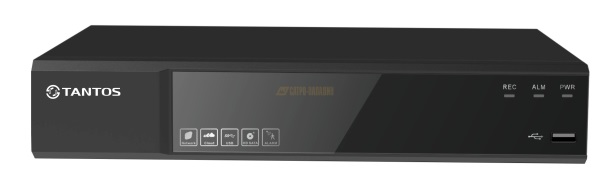 12499.00TsrP720pHDf  (2.8) Цилиндрическая мультиформатная 4в1 (AHD.TVI.CVI.CVBS) 1/3 Aptina CMOS Sensor (AR0130)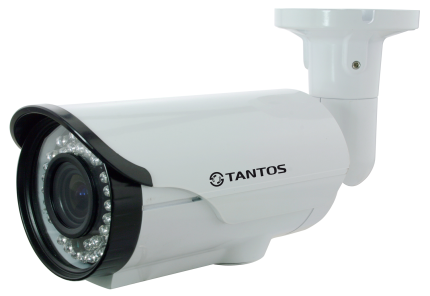 41596.00 х 4шт. = 6384.00TS-3A Источник стабилизированного питания 12В, ЗА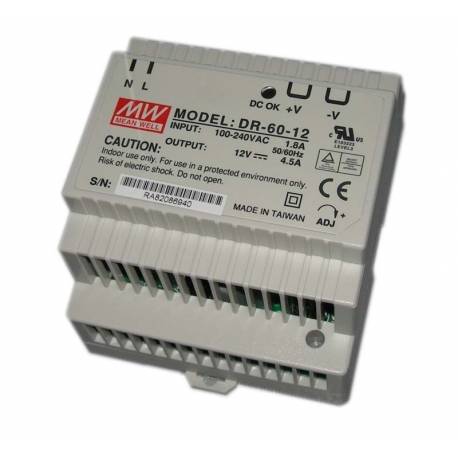 1700.00Разъем TS BNC Штекер под винт с пружиной, металл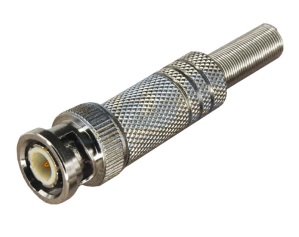 840.00 х 8шт.= 320.00Разъем TS DC Штекер питания с клемной колодкой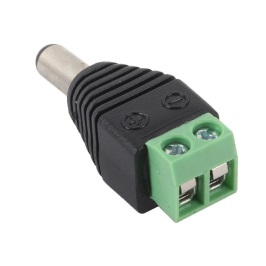 440.00 х 4 шт. = 160.00Монитор ЖК DELL E2016HV 19.5,черный (2016-4459)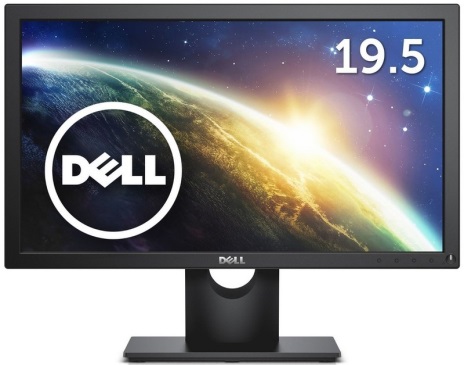 15800.00Жесткий диск SATA3,3.5 1Тб Toshiba P300 HDWD110UZSVA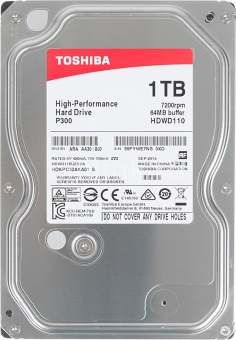 13858.00	Итого:	Итого:	Итого:19 721.00 Стоимость монтажных работ стартового набора комплекта 10.000 рублейСтоимость монтажных работ стартового набора комплекта 10.000 рублейСтоимость монтажных работ стартового набора комплекта 10.000 рублейСтоимость монтажных работ стартового набора комплекта 10.000 рублейСтоимость монтажных работ стартового набора комплекта 10.000 рублей